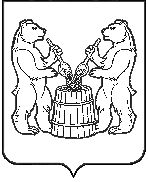 АДМИНИСТРАЦИЯ УСТЬЯНСКОГО МУНИЦИПАЛЬНОГО РАЙОНААРХАНГЕЛЬСКОЙ  ОБЛАСТИПОСТАНОВЛЕНИЕот 23 декабря 2020 года № 2010р.п. ОктябрьскийО внесении изменений в муниципальную программу «Молодежь Устьянского района»В соответствии со статьей 179 Бюджетного кодекса Российской Федерации, Постановлением администрации муниципального образования «Устьянский муниципальный район» № 249 от 27 февраля 2020 года «Об утверждении Порядка разработки и реализации и оценки эффективности муниципальных программ муниципального образования «Устьянский муниципальный район»,   в связи с изменением финансового обеспечения администрация муниципального образования  «Устьянский муниципальный район»ПОСТАНОВЛЯЕТ:Утвердить изменения в муниципальную программу муниципального образования «Устьянский муниципальный район» «Молодежь Устьянского района», утвержденную постановлением администрации муниципального образования «Устьянский муниципальный район» от 14 ноября  2019 года № 1455 согласно приложению.Настоящее постановление разместить на официальном сайте администрации Устьянского муниципального района и в АИС «ГАС Управление»Контроль  за   исполнением   настоящего   постановления   возложить   на начальника Управления культуры, спорта, туризма и молодежи        Ожигину Юлию Александровну.Настоящее постановление вступает в силу со дня его подписания.Главы Устьянского муниципального района                               А.А. ХоробровПриложение №1 к постановлению администрациимуниципального образования «Устьянский муниципальный район» № 2010  от 23 декабря 2020 годаИЗМЕНЕНИЯ в муниципальную программу муниципального образования «Устьянский муниципальный район» «Молодежь Устьянского района» В паспорте Программы пункты, касающиеся объемов и источников финансирования программы изложить в следующей редакции:2.    В разделе 3 Программы «Ресурсное обеспечение программы»:       Общий объем финансирования Программы изложить в следующей редакции.Общий объем финансирования Программы  составляет2 868 435,00 рублей, в том числе:средства федерального бюджета – 0,00 рублей;                  средства областного бюджета     – 0,00 рублей;	средства районного бюджета     - 691 800,00 рублей;внебюджетные источники   - 2 176 635,00 рублей.3. В разделе 3 Программы «Ресурсное обеспечение программы» Таблицу «Распределение объемов  финансирования программы по годам» изложить в следующей редакции:Рублей4. Перечень мероприятий муниципальной программы «Молодежь Устьянского района» изложить в новой редакции (Приложение 2)Объемы и источники финансирования программыОбщий объем финансирования Программы  составляет2 868 435,00 рублей, в том числе:средства федерального бюджета – 0,00 рублей;                  средства областного бюджета     – 0,00 рублей;	средства районного бюджета   - 691 800,00 рублей;внебюджетные источники       - 2 176 635,00 рублей.Источники финансированияОбъемы финансирования, в том числе по годам (руб.)Объемы финансирования, в том числе по годам (руб.)Объемы финансирования, в том числе по годам (руб.)Объемы финансирования, в том числе по годам (руб.)Объемы финансирования, в том числе по годам (руб.)Объемы финансирования, в том числе по годам (руб.)Источники финансированиявсего 20202021202220232024общий объем средств2 868 435,002 296 635,00130 000,00130 000,00154 900,00156 900,00в том числе:федеральный бюджет0,000,000,000,000,000,00областной бюджет0,000,000,000,000,000,00районный бюджет691 800,00120 000,00130 000,00130 000,00154 900,00156 900,00внебюджетные2 176 635,002 176 635,000,000,000,000,00